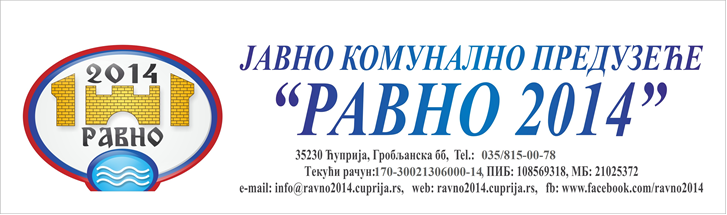 На основу члана 108. Закона о јавним набавкама („Сл.гласник РС“, број 124/12, 14/15 i 68/15), одредаба Правилника о ближем уређивању поступка јавне набавке број 7/1 од 21.06.2014. године и Извештаја о стручној оцени понуда број 5144 од 05.09.2018. године, доносимОДЛУКУо додели уговораУговор о јавној набавци добра – Саобраћајна сигнализација (саобраћајни знаци), додељује се понуђачу  БОЈА Д.О.О. ул. Арсенија Чарнојевића бр.16, Сомбор број понуде 5042 од 03.09.2018. године.Образложење	Наручилац је дана 17.08.2018. године донео Одлуку о покретању поступка, бр. 4730 од 17.08.2018. године за јавну набавку добра – Саобраћајна сигнализација (саобраћајни знаци) .	У складу са одредбама Правилника о ближем уређивању поступка јавне набавке број 7/1 од 21.06.2014.године, за наведену јавну набавку, Наручилац је, упутио позив понуђачима за учествовање у поступку јавне набавке на Порталу јавних набавки и на интернет страници Наручиоца.До истека рока за подношење понуда на адресу Наручиоца за јавну набавку добра – Саобраћајна сигнализација (саобраћајни знаци), пристигле су 3 (три) понуде.	Након спроведеног отварања понуда служ. за јавне набавке приступио је стручној оцени понуда и сачинио Извештај о истом.У извештају о стручној оцени понуда бр. 5144 од 05.09.2018. године, констатовано је следеће:Да је предмет јавне набавке поступак јавне набавке мале вредности, набавка добра – Саобраћајна сигнализација (саобраћајни знаци).Да је укупна процењена вредност јавне набавке 1.000.000,00 динара без ПДВ-а.Да је у складу са одредбама Правилника о ближем уређивању поступка јавне набавке број 7/1 од 21.06.2014. године, позив за прикупљање понуда упућен на Порталу јавних набавки и на интернет страници Наручиоца.Да су на адресу наручиоца у року остављеном за достављање понуда за јавну набавку добра – Саобраћајна сигнализација (саобраћајни знаци), благовремено су пристигле 3 (три) понуде и то следећих понуђача:Саобраћајна сигнализација ( саобраћајни знаци )Да неблаговремених понуда није било.Да је критеријум за избор најповољније понуде најнижа понуђена ценаТабеларни приказ ранг листе понуђача који су конкурисали за јавну набавку:Саобраћајна сигнализација ( саобраћајни знаци )На основу наведеног одговорно лице наручиоца, прихватило је извештај службеника за јавне набавке, те је на основу члана 108. Закона о јавним набавкама и Правилника о ближем уређивању поступка јавне набавке број 7/1 од 21.06.2014. године, донело одлуку као у диспозитиву овог решења, којом се понуда заведена под бројем       5042 од 03.09.2018. године понуђача, БОЈА Д.О.О. ул. Арсенија Чарнојевића бр.16, Сомбор,                                                                                                   бира као најповољнија.Изабрани понуђач извршава набавку самостално.                                        ДиректорЈКП „Равно 2014“ Ћуприја                                                                                                                    ____________________________Дејан Ристић, дипл.инж.ел.Доставити:Понуђачима Служби за ОиПпБрој под којим је заведенаНазив или шифра понуђачаДатум пријемаЧас5042БОЈА Д.О.О.ул. Арсенија Чарнојевића бр.16Сомбор03.09.2018.09:305083VERKERING DOOУл. Светозара Милетића бр.40 Нови Сад04.09.2018.09:355101СИГНАЛИЗАЦИЈА КРАГУЈЕВАЦ Д.О.О. ул. Индустријска ббКрагујевац04.09.2018.11:35Предмет јавне набавкеНазив или шифра понуђачаЦена без ПДВ-аЦена са ПДВ-омСаобраћајна сигнализација (саобраћајни знаци)БОЈА Д.О.О.ул. Арсенија Чарнојевића бр.16Сомбор703.756,20844.507,44Саобраћајна сигнализација (саобраћајни знаци)VERKERING DOOУл. Светозара Милетића бр.40 Нови Сад755.915,00907.098,00Саобраћајна сигнализација (саобраћајни знаци)СИГНАЛИЗАЦИЈА КРАГУЈЕВАЦ Д.О.О. ул. Индустријска ббКрагујевац956.885,001.147.602,00